Głoska ż:Głoska [ž] jest spółgłoską przedniojęzykowo-dziąsłową, szczelinową, dźwięczną.Układ jest taki sam jak dla głoski [sz]. Różnica polega na tym, iż przy wymawianiu tej głoski drgają wiązadła głosowe.Należy zademonstrować artykulację omawianej głoski - jednocześnie przykłada się  rękę  dziecka do swojej szyi, aby dziecko poczuło wibracje. Dzięki metodzie dotyku i czucia skórnego na dłoni dziecko zrozumie, na czym polega różnica w realizacji opozycyjnych głosek.
Następnie dziecko wykonuje samodzielnie to ćwiczenie. Trzyma swoją rękę na szyi. Zauważa, ze powstały dźwięk przypomina odgłos wiertarki.Powtarzanie sylab.
Po wywołaniu głoski [ż], dziecko powtarza za  sylaby (połączenie głoski ż z samogłoskami: żu- , żo- , ża- , że -, ży-.
Powtarzanie wyrazów.
Następnie dziecko powtarza wyrazy, które rozpoczynają się głoską [ż].Do tematu dołączone kart pracy do wykorzystania w zajęciach.Renata Jamorska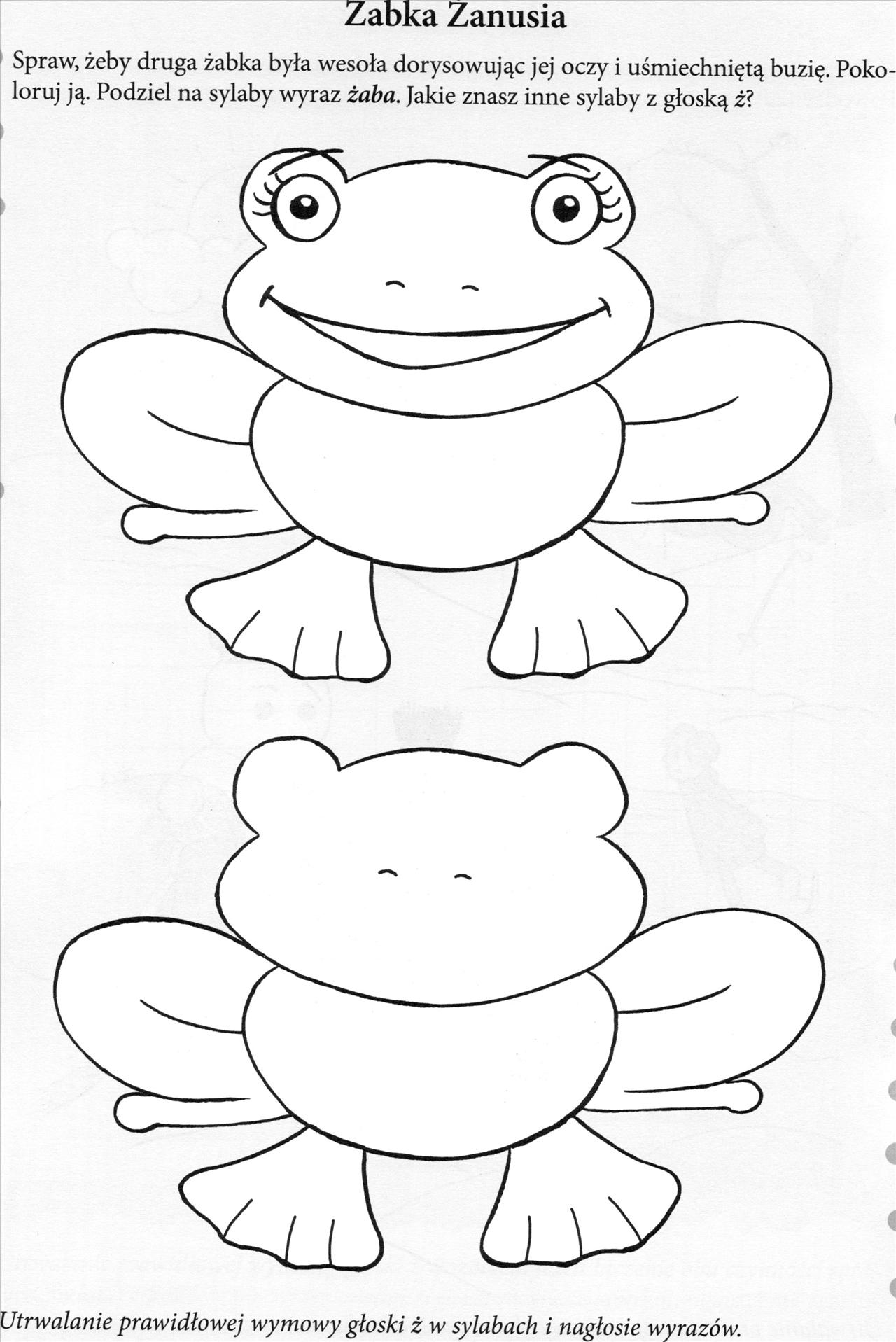 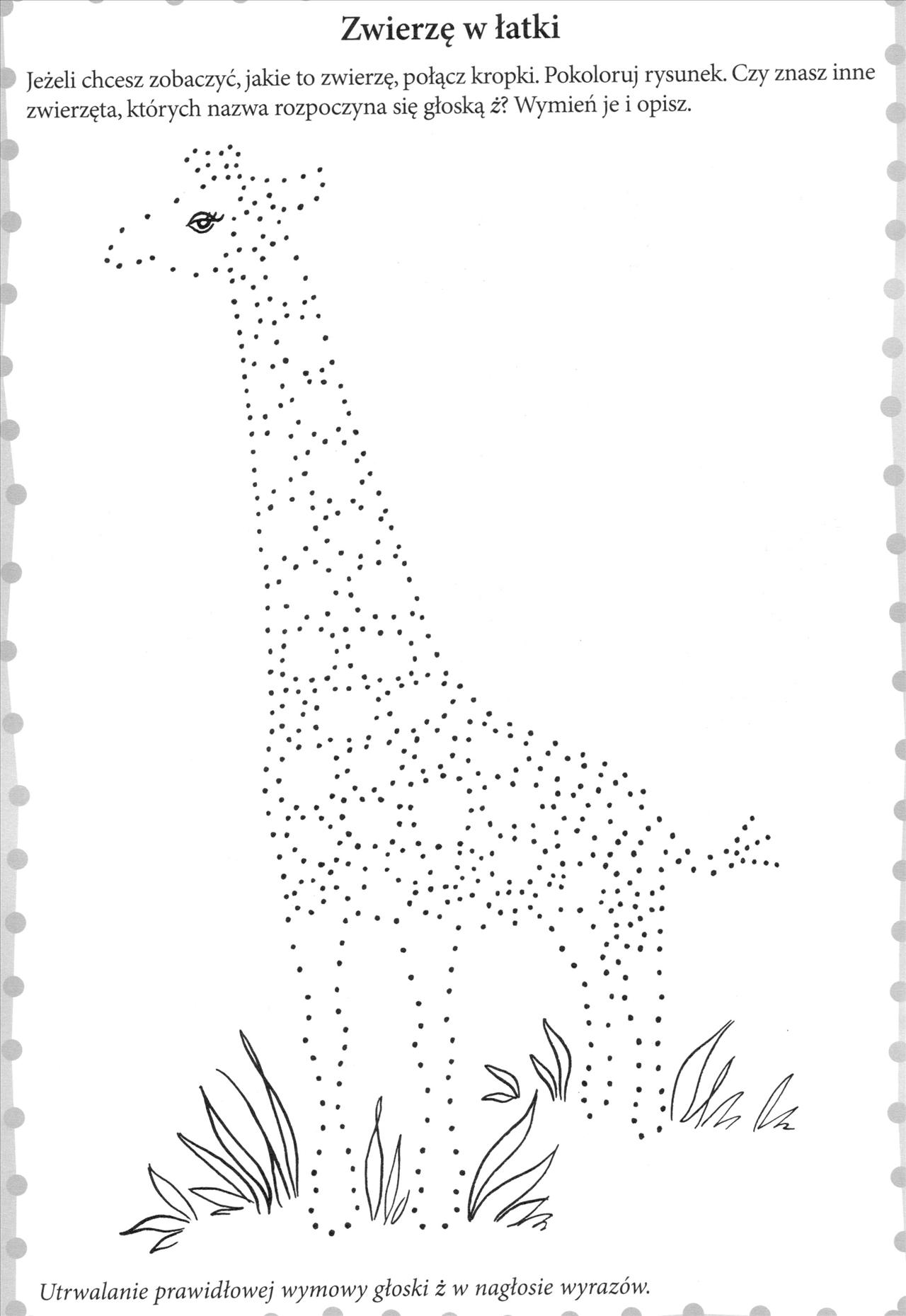 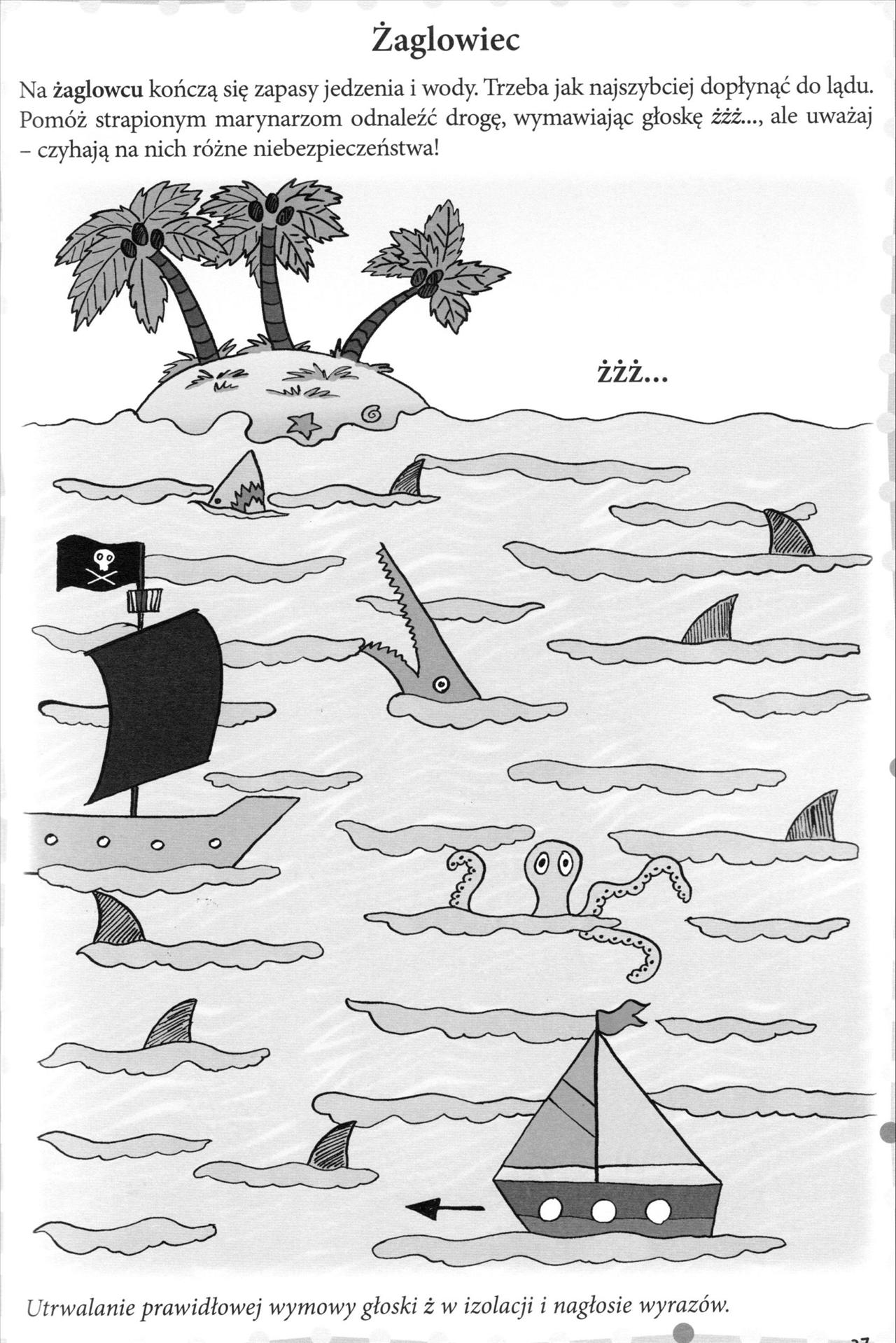 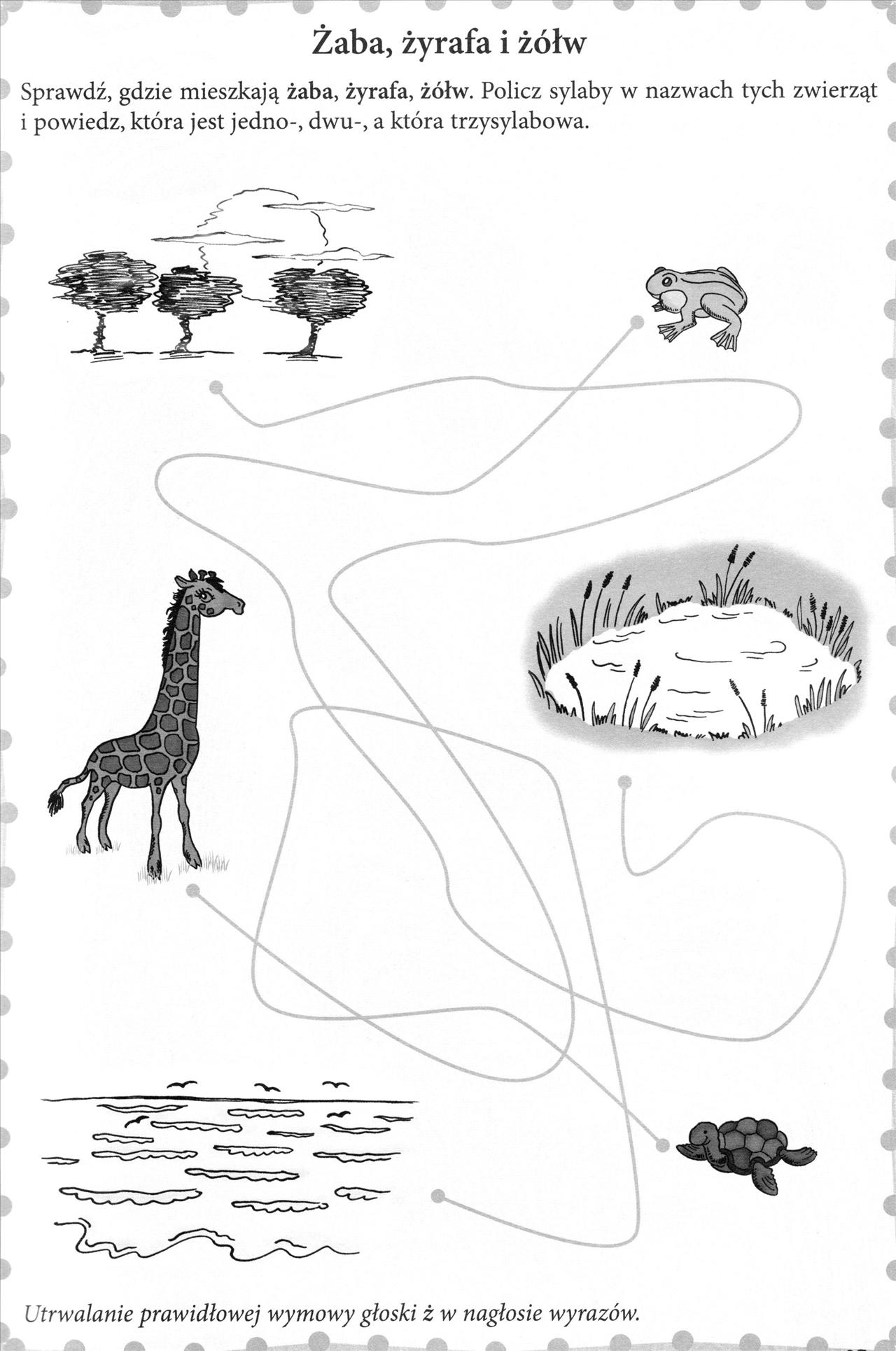 